   БОЙОРОK                                          №3                          РАСПОРЯЖЕНИЕ09 январь 2020 г                                                                    09 января 2020 г   Главы администрации сельского поселения Новокарамалинский сельсоветОб установлении лимита расхода ГСМ    1.Установить лимит расхода ГСМ (бензин) в 2020 году на один месяц 220 литров (в зимние периоды: за январь, февраль, март, апрель, ноябрь, декабрь месяцы плюс 12%).     2. Установить лимит расхода ГСМ ( бензин) в 2020году на один месяц    220 литров ( в летние периоды: за май, июнь, июль, август, сентябрь, октябрь ).     3. Контроль за выполнением данного распоряжения оставляю за собой.Глава сельского поселенияНовокарамалинский сельсовет                              И.В.   Павлов  Башkортостан РеспубликаhыМиeкe районы муниципаль районыn Яnы Kарамалы ауыл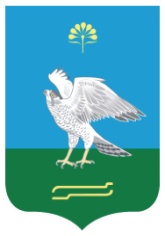 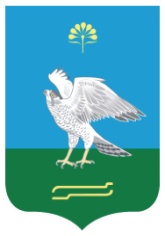  советы ауыл билeмehе                                                                                                                                                                                                                                                                                                                                                                                                                                                                                                                                                                                                                                                                                                                                                                                                                                                                                                                                                                хакимиeте452083, Миeкe районы, Яnы Kарамалы ауылы,Уzeк урам, 56А                         тел./факс 2-66-31Администрация сельского поселения Новокарамалинский сельсовет муниципального района Миякинский районРеспублики Башкортостан452083, Миякинский район, с. Новые Карамалы,ул. Центральная, 56Ател./факс 2-66-31